АДМИНИСТРАЦИЯ СНЕГИРЕВСКОГО СЕЛЬСКОГО ПОСЕЛЕНИЯ  ШУМЯЧСКОГО РАЙОНА СМОЛЕНСКОЙ ОБЛАСТИПОСТАНОВЛЕНИЕПОСТАНОВЛЕНИЕ от «03» октября  2023 года                                                                                   № 55Об утверждении Программы «Обеспечение безопасности дорожного движения на территории Снегиревского сельского поселения Шумячского     района Смоленской области»на 2023-2025 годыВ соответствии со  статьей 179 Бюджетного кодекса Российской Федерации,  Федеральным законом от 06 октября 2003 года № 131 ФЗ «Об общих принципах организации местного самоуправления в Российской Федерации», программы «Повышение безопасности дорожного движения на территории Смоленской области», утвержденной Постановлением Администрации Смоленской области от программы «Повышение безопасности дорожного движения на территории Смоленской области», утвержденной Постановлением Администрации Смоленской области от 20.11.2013г. N 932, в целях сохранности жизни, снижения уровня дорожно-транспортного травматизма,  обеспечения безопасности  условий для движения пешеходов на улично-дорожной сети и автодорогах Снегиревского сельского поселения Шумячского района Смоленской области, Администрация Снегиревского сельского поселения Шумячского района Смоленской области  ПОСТАНОВЛЯЕТ:1. Утвердить Программу «Обеспечение безопасности дорожного движения на территории Снегиревского сельского поселения Шумячского района Смоленской области» на 2023-2025 годы.          2. Настоящее постановление подлежит  официальному  опубликованию  в печатном средстве массовой информации  «Информационный  вестник Снегиревского сельского поселения».          3.  Контроль за исполнением настоящего постановления оставляю за собой.Глава муниципального образования Снегиревского сельского поселения 
Шумячского района Смоленской области 		                       Тимофеев В.А.                                                             ПРОГРАММА«Обеспечение безопасности дорожного движения на территории Снегиревского сельского поселения Шумячского района Смоленской области» на 2023 -2025 годы»ПАСПОРТ ПРОГРАММЫСостояние проблемы      Проблема аварийности на автотранспорте приобрела особую остроту в последнее десятилетие в связи с несоответствием существующей дорожно-транспортной инфраструктуры потребностям общества и государства в безопасном дорожном движении, недостаточной эффективностью функционирования системы обеспечения безопасности дорожного движения, крайне низкой дисциплиной участников дорожного движения.      Доказано, что основными из многочисленных факторов, непосредственно влияющих на безопасность дорожного движения, являются:     - низкие потребительские свойства автомобильных дорог;     - недостаточный уровень технической оснащённости и несовершенство системы контроля и управления дорожным движением;     - низкая водительская дисциплина;     - низкий уровень знаний граждан правил поведения на дорогах.     К полномочиям органов местного самоуправления сельских поселений отнесена дорожная деятельность в отношении автомобильных дорог местного значения в границах населенных пунктов поселения и обеспечение безопасности дорожного движения на них, включая создание и обеспечение функционирования парковок (парковочных мест), а также осуществление иных полномочий в области использования автомобильных дорог и осуществления дорожной деятельности в соответствии с законодательством Российской Федерации.      Настоящая Программа позволит обеспечить комплексное и системное решение вопросов, отнесенных к ведению муниципалитетов и решения конкретных проблем на основе:     - определения конкретных целей, задач и мероприятий;     - концентрации ресурсов с целью реализации мероприятий, осуществляемых в сфере обеспечения безопасности дорожного движения;     - повышения эффективности управления в области обеспечения безопасности дорожного движения.    Таким образом, использование программно-целевого метода позволит существенно повысить эффективность деятельности органов местного самоуправления по обеспечению безопасности дорожного движения.     Основной рост автопарка приходится на индивидуальных владельцев транспортных средств – физических лиц. Именно эта категория участников движения сегодня определяет, и в будущем будет определять порядок на дорогах, и именно они, в большинстве случаев, являются виновниками дорожно-транспортных происшествий, совершенных по причине нарушения правил дорожного движения. Остается низким уровень оснащенности дорог дорожными знаками и разметкой. Таким образом, обстановка с обеспечением безопасности дорожного движения на территории поселения требует принятия эффективных мер. 2. Описание целей и задач Программы, сроки ее реализации, прогноз ожидаемых социально-экономических результатов ее реализации.Целью Программы является обеспечение охраны жизни, здоровья граждан и их имущества, гарантии их законных прав на безопасные условия движения на улично-дорожной сети Снегиревского сельского поселения Шумячского района Смоленской области, выполнение полномочий, связанных с организацией дорожной деятельности в отношении автомобильных дорог местного значения.Для достижения цели необходимо решить следующие задачи:- сформировать общественное мнение по проблеме безопасности дорожного движения путем организации общественной поддержки мероприятий Программы, проведения информационно-пропагандистских компаний в средствах массовой информации, внедрения современных методов обучения населения, в том числе детей и подростков правилам дорожного движения;           - предупреждение опасного поведения участников дорожного движения;           - сокращение детского дорожно-транспортного травматизма;             Срок реализации Программы – 2023-2025 годы.ПЕРЕЧЕНЬмероприятий программы «Обеспечение безопасности дорожного движения на территорииСнегиревского сельского поселения Шумячского района Смоленской области на 2023-2025 год»                              В результате реализации Программы ожидается:Снижение тяжести последствий дорожно-транспортных происшествий, сокращение уровня аварийности и детского дорожно-транспортного травматизма, совершенствование условий движения на автодорогах, повышение качества оказания помощи участникам дорожного движения.     - снижение уровня дорожно-транспортного травматизма;     - сокращение количества лиц, пострадавших в результате ДТП;     - снижение ущерба от ДТП. 3. Обоснование ресурсного обеспечения ПрограммыОбщий объем финансирования Программы составляет 1 730,0 тысяч рублей, в том числе по годам:в 2023 году – 550 тыс. рублейв 2024 году – 580 тыс. рублейв 2025 году – 600 тыс. рублейИсточник финансирования Программы – средства местного бюджета Снегиревского сельского поселения Шумячского района Смоленской области.Объем финансирования мероприятий Программы подлежит ежегодному уточнению при формировании бюджета Снегиревского сельского поселения Шумячского района Смоленской области на очередной финансовый год.                                      4. Система программных мероприятийМероприятия Программы объединены в три раздела Программы:1) Осуществление информационно-пропагандистской деятельности по обеспечению безопасности дорожного движения и мониторинга общественного мнения по проблемам безопасности дорожного движения на территории Снегиревского сельского поселения.2)   Выполнение дорожных работ, направленных на повышение безопасности дорожного движения (сезонное содержания дорог), установка уличного освещения, приобретение дорожных знаков в населенных пунктах.Каждый раздел Программы включает ряд мероприятий, координирующих работу определенного круга специалистов, имеющих опыт решения таких задач, как пропаганда безопасности дорожного движения и формирование общественного мнения, организация движения и эксплуатация автомобильных дорог, оказание помощи участникам дорожного движения.           5. Оценка социально-экономической эффективности программы      Предложенные Программой мероприятия позволяют решать ряд социальных проблем, связанных с охраной жизни и здоровья участников движения и овладением ими навыками безопасного поведения на дорогах.       Программные мероприятия направлены на формирование общественного сознания в части повышения дисциплины участников движения на автомобильных дорогах, сокращение роста количества ДТП и тяжести их последствий, а также снижение числа пострадавших в ДТП.          Оценки результатов ожидаемой эффективности Программы являются снижение тяжести последствий дорожно-транспортных происшествий, сокращение уровня аварийности и детского дорожно-транспортного травматизма, совершенствование условий движения на улично-дорожной сети Снегиревского сельского поселения, повышение качества оказания помощи участникам дорожного движения.         Реализация программных мероприятий позволит приостановить рост ДТП с пострадавшими, совершенствовать системы управления обеспечением безопасности дорожного движения, работу с участниками дорожного движения, организацию дорожного движения на территории Снегиревского сельского поселения Шумячского района Смоленской области, обеспечить безопасные условия движения на автомобильных дорогах поселения.              УТВЕЖДЕНА:              постановлением Администрации  Снегиревского сельского поселения            Шумячского  района Смоленскойобласти              от  «03» октября 2023 г.  №55Ответственный исполнитель программы   Администрация Снегиревского сельского поселения Шумячского района Смоленской областиИсполнители основных мероприятий программы  Администрация Снегиревского сельского поселения Шумячского района Смоленской областиЦель программы- обеспечение охраны жизни, здоровья граждан и их имущества, гарантии их законных прав на безопасные условия движения на дорогах; - сокращение количества ДТП и числа пострадавших в результате их совершения;- снижение аварийности и, следовательно, уменьшение социальной остроты проблемыЦелевые показатели реализации программы  Сокращение количества лиц, пострадавших в результате дорожно-транспортных происшествий (далее ДТП)Сроки (этапы) реализации программы                           2023-2025 годыОбъемы бюджетных ассигнований программы (по годам реализации и в разрезе источников финансирования)Объём финансирования из средств местного бюджета составляет 1 730 тыс. рублей, в том числе по годам:2023 год - 550 тыс. рублей;2024 год - 580 тыс. рублей;2025 год – 600 тыс. рублейОжидаемые результаты реализациипрограммыСнижение уровня аварийности, тяжести последствий дорожно-транспортных происшествий на улично-дорожной сети в черте населённых пунктов   Снегиревского сельского поселения Шумячского района Смоленской области№ п/пНаименование мероприятияСрок исполнен. мероприятияИсточники и объемы финансированиябюджетсельского поселения        Исполнитель                            мероприятия 12      345 1Осуществление информационно-пропагандистской деятельности по обеспечению безопасности дорожного движения на территории Снегиревского сельского поселения2023-2025годыНе требуются денежные средстваАдминистрация   Снегиревского сельского поселения Шумячского района Смоленской области 2Выполнение дорожных работ, направленных на повышение безопасности дорожного движения (сезонное содержания дорог), установка уличного освещения, приобретение дорожных знаков в населенных пунктах2023 год2024 год2025 год 550 тыс. руб. 580 тыс. руб. 600 тыс. руб.Администрация   Снегиревского сельского поселения Шумячского района Смоленской области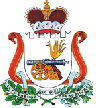 